Date…………………………….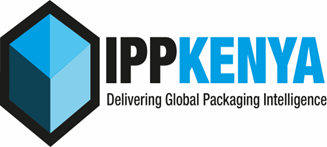 MEMBERSHIP APPLICATION FORM(Please complete all details below)Please Attach copies of:For Individuals – Your CV, copies of certificates, ID/Passport Numbers.For Companies – Certificate of incorporationMEMBERSHIP CATEGORIES AND FEES (KSH.)Cheques Payable to Institute of Packaging Professionals KenyaBank: Bank of Africa     KenyaAccount Name:Institute of Packaging Professionals KenyaBranch: Embakasi  ,Nairobi  ,KenyaAccount No: 0841 533 0000Swift Code :AFRIKENXMPESA Paybill 972900   Account  0841 533 0000MEMBERSHIP BENEFITSDiscounts on trainings, seminars, workshops and conferencesLocal and international study tours on packagingFree attendance to packaging lectures on topical issuesPackaging development and consultancy support servicesPackaging exhibitions support locally and internationallyBenchmarking packaging locally and internationallyInformation exchange forums on packagingProfessional recognition in packagingQuarterly packaging newsletter with subsided advertising for membersCorporate Members logo and promotions  at Websites,events and activities.International  Affiliate  members  promotion at  websites,events,publicaionsNetworking Locally, Continentally through APO (Africa Packaging Organization), Globally through WPO (World Packaging Organisation)Company Name/Personal NamePostal AddressPhysical Address E-mail/Telephone Nos.Contact PersonDirectors: (Names)Directors: (Names)Directors: (Names)Directors: (Names)ClassRegistrationAnnual membership feesTotal on entryCommentsTick your category herePatron/HonoraryMemberOn ApplicationN/AOnce off paymentFellow100,00020,000120,000Member2000800010000Student Member100010002000Retired Member150020003500Company Corporate Member10,00050,00060,000International Affiliate Member N/AUSD 1250USD1250ExhibitorsN/AUSD 1250USD 1250Membership Application CategoryNature of businessEntrance fee and annual feesDate